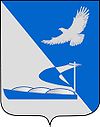 Совет муниципального образования«Ахтубинский район»РЕШЕНИЕ11.07.2019                                                                                                            № 569                       						        О признании утратившим силу решения Совета муниципального образования «Ахтубинский район» от 15.12.2009 № 24«О порядке и условия предоставления межбюджетных трансфертов из бюджета муниципального образования «Ахтубинский район» бюджетам муниципальных образований поселений Ахтубинского района»Руководствуясь Бюджетным кодексом Российской Федерации, Законом Астраханской области от 05.12.2005 № 74/2005-ОЗ «О межбюджетных отношениях в Астраханской области», Совет муниципального образования «Ахтубинский район»РЕШИЛ:Признать утратившим силу решение Совета муниципального образования «Ахтубинский район» от 15.12.2009 № 24 «О порядке и условиях предоставления межбюджетных трансфертов из бюджета муниципального образования «Ахтубинский район» бюджетам муниципальных образований поселений Ахтубинского района».Настоящее решение опубликовать в газете «Ахтубинская правда», разместить на официальном сайте администрации МО «Ахтубинский район» и официальном сайте Совета МО «Ахтубинский район».Настоящее решение вступает в силу со дня его официального опубликования.Председатель Совета                                                                              С.Н. НовакГлава муниципального образования                                              А.А. Кириллов